South African Council for the Architectural Profession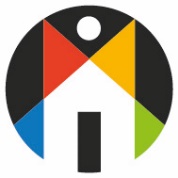 PROFESSIONAL PRACTICE EXAMINATION25 MARCH 2020PAPER 2This is an open book paper. Only material listed in the suggested Reading Material circulated by SACAP for this examination will be allowed in the examination room.Candidates must answer all questions.Total marks for paper 2 		–	150 marksTime allowed for paper 2		–	3 hoursPass mark 						–	55% in either paper, and an average of 60% for the two papers combinedPlease ensure that each exam book that you use displays your correct EXAMINATION NUMBER for identification purposes.No cell phones, programmable calculators, laptops and/or other electronic equipment will be permitted in the examination room.QUESTION 1																									30 marksQUESTION 2																									30 marksQUESTION 3																									15 marksSelect the correct answer from the list provided. There is only one correct answer to each question. Provide only the question number and the letter of the selected answer.The acronym 'JBCC-PBA' refers to the JBCC Principal Building Agreement.QUESTION 4																									40 marksQUESTION 5																									15 marksQUESTION 6																									20 marks1.1Provide the missing word(s) to complete the following sentences:Provide the missing word(s) to complete the following sentences:Provide the missing word(s) to complete the following sentences:1.11.A contract requires the common intention from at least _________ persons.(2)1.11.12.Not every agreement constitutes a _________.(2)1.11.13.When an offer is returned and the original terms have been materially altered, this constitutes a _________   _________.(4)1.11.14.A delictual duty is a _________   _________ arising between people independent of any contractual or other legal relationship between them.(4)1.11.15.Agency is the _________ position where one person is _________ to act with _________ on behalf of another to create legal relations with a third party.(6)1.2Identify and describe four factors that are required in order for an agreement between two parties to constitute a binding contract that gives rise to a legal obligation.Identify and describe four factors that are required in order for an agreement between two parties to constitute a binding contract that gives rise to a legal obligation.(12)2.1Identify three factors that should be considered by the architectural professional when advising a client on the appropriate choice of building contract for a project.(6)2.2Without the provisions of a building contract, when may the contractor expect to be paid for the works?(2)2.3Without the provisions of a building contract, what is the duration of the contractor’s latent defect liability?(2)2.4Describe three major characteristics of a domestic subcontractor.(6)2.5Identify two other forms of subcontract that may be encountered on a building project.(4)2.6Which form of subcontract exposes the principal contractor to the greatest level of risk?(3)2.7Which form of subcontract exposes the employer to the greatest level of risk?(3)2.8What does the indemnity provided by a subcontractor over the architectural professional typically entail?(4)3.1The JBCC-PBA is a _________ document.The JBCC-PBA is a _________ document.(3)3.1A.formulisation(3)3.1B.competitive(3)3.1C.variation(3)3.1D.consensus(3)3.2The employer warrants that the principal agent…The employer warrants that the principal agent…(3)3.2A.proceeds with due diligence, regularity, expedition, skill and appropriate resources(3)3.2B.has full authority and obligation to act in terms of the agreement(3)3.2C.is able to manage the building contract(3)3.2D.is registered with the SACAP(3)3.3The contractor becomes liable for penalties if the date for _________ has not been achieved.The contractor becomes liable for penalties if the date for _________ has not been achieved.(3)3.3A.final completion(3)3.3B.sectional completion(3)3.3C.interim completion(3)3.3D.practical completion(3)3.4The principal agent has the right to suspend the works.The principal agent has the right to suspend the works.(3)3.4A.TRUE(3)3.4B.FALSE(3)3.5The principal agent must be a registered professional person.The principal agent must be a registered professional person.(3)3.5A.TRUE(3)3.5B.FALSE(3)You have been appointed as principal agent on a residential project in which the JBCC Principal Building Agreement is used. The professional team members on the project include a quantity surveyor and structural engineer, who the employer has duly appointed as agents on the project.You have been appointed as principal agent on a residential project in which the JBCC Principal Building Agreement is used. The professional team members on the project include a quantity surveyor and structural engineer, who the employer has duly appointed as agents on the project.You have been appointed as principal agent on a residential project in which the JBCC Principal Building Agreement is used. The professional team members on the project include a quantity surveyor and structural engineer, who the employer has duly appointed as agents on the project.4.1During a professional team meeting, there is some confusion between the consultants as to the aspects of authority of the principal agent and the other agents. To clarify, describe four aspects of your authority as principal agent that you may not delegate to the quantity surveyor nor to the structural engineer.(12)4.2The procurement (tendering) process for the above project has commenced. Identify four steps that you would follow in the process of submission and receipt of tender offers from prospective contractors.(8)4.3The contractor that was appointed on the project above has commenced with excavations for foundations and encountered a large concrete platform that was seemingly from a previous project and was therefore not recorded in any construction documentation. The contractor is willing to demolish this immediately, but what would you advise as the correct procedures to follow before the contractor commences with this demolition work?(6)4.4Having carried out the demolition, the contractor has contacted you to urgently provide an interim payment certificate one week after having received a previous certificate. Describe what you would rely on to determine the frequency of interim payment certificates.(4)4.5Despite the implications of the additional work required to demolish the concrete platform at the start of the project, the contractor has successfully achieved practical completion on time, and the final completion for the project is now underway. Describe five consequences of the achievement of final completion that have an effect the rights and obligations of the contracting parties.(10)5.1In terms of the JBCC Principal Building Agreement, which of the following options will apply to each of the scenarios below:option A = Entitled to a revision of the date for practical completionoption B = Not entitled to a revision of the date for practical completionoption C = Entitled to an adjustment to the contract valueoption D = Not entitled to an adjustment to the contract valueIn terms of the JBCC Principal Building Agreement, which of the following options will apply to each of the scenarios below:option A = Entitled to a revision of the date for practical completionoption B = Not entitled to a revision of the date for practical completionoption C = Entitled to an adjustment to the contract valueoption D = Not entitled to an adjustment to the contract valueIn terms of the JBCC Principal Building Agreement, which of the following options will apply to each of the scenarios below:option A = Entitled to a revision of the date for practical completionoption B = Not entitled to a revision of the date for practical completionoption C = Entitled to an adjustment to the contract valueoption D = Not entitled to an adjustment to the contract value5.15.11.Site handover was delayed for two weeks following the date stipulated in the contract data.(2)5.15.12.The contractor failed to notify the principal agent of delays due to strike action by the workforce on site.(2)5.15.13.An instruction to carry out additional works not provided for in the contract documentation delayed work on site.(2)5.15.14.The principal agent did not provide a ruling on a claim submitted within the period provided.(2)5.15.15.Abnormal rainfall has prevented progress of the works.(2)5.2Who determines whether or not the contractor is liable for penalties should the date for practical completion be exceeded?Who determines whether or not the contractor is liable for penalties should the date for practical completion be exceeded?(3)5.3Who is responsible for the procurement of an occupation certificate from the local authority?Who is responsible for the procurement of an occupation certificate from the local authority?(2)6.1What is the most common means for the lawful termination of a contract?(4)6.2What is the alternative to the dispute resolution provisions contained in standard form professional service agreements or building contracts?(2)6.3When a dispute arises that involves a payment amount due to a contractor, which form of dispute resolution would you advise? Provide a reason for your answer.(4)6.4Which form of dispute resolution may run in parallel with other dispute resolution procedures?(2)6.5Which form of dispute resolution is unsuitable when neither party is willing to make any concessions?(2)6.6Aside from the provisions contained in the SACAP Code of Professional Conduct, provide three examples of what in your view would be regarded as unethical behaviour in the provision of services as an architectural professional?(6)